Сумська міська радаVII СКЛИКАННЯ_____СЕСІЯРІШЕННЯ	Враховуючи  рішення   Сумської міської ради від 27.09.2017 року №2503-МР «Про депутатський запит депутата Сумської міської ради Гризодуба Г.П. щодо збільшення кількості рухомого складу комунального транспорту (тролейбусів) на маршрутах № 3 і № 4 та заслуховування на сесії Сумської міської ради звіту начальника відділу транспорту, зв'язку та телекомунікаційних послуг Яковенка С.В. про роботу комунального транспорту в місті за підсумками  9 місяців 2017 року»,  керуючись підпунктом 11 частини першої статті 26 Закону України «Про місцеве самоврядування в Україні», Сумська міська радаВИРІШИЛА:1. Звіт начальника відділу транспорту, зв'язку та телекомунікаційних послуг Яковенка С.В. про роботу за підсумками  9 місяців 2017 року прийняти до відома (додається).2. Роботу начальника відділу транспорту, зв'язку та телекомунікаційних послуг Яковенка С.В. визнати задовільною/незадовільною.Сумський міський голова					                 О.М. ЛисенкоВиконавець: Яковенко С.В.__________Ініціатор розгляду питання – Гризодуб Г.П., Наталуха Д.О.Проект рішення підготовлено -  відділом  транспорту, зв’язку та телекомунікаційних послуг Сумської міської радиДоповідач: Яковенко С.В.                          Додаток                                                           Звіт  начальника відділу транспорту, зв'язку та телекомунікаційних послуг Яковенка С.В. про роботу за підсумками 9 місяців 2017 рокуПовноваження відділу транспорту, зв’язку та телекомунікаційних послуг визначено положенням про відділ, яке затверджено рішенням Сумської міської ради від 27 квітня 2016 року № 666-МР. Основними функціями відділу є:1. Організація перевезень пасажирів на міських тролейбусних та автобусних маршрутах загального користування.2.Забезпечення контролю за дотриманням підприємствами транспорту договорів на перевезення пасажирів та норм чинного законодавства.3.Координація роботи телекомунікаційних та автотранспортних підприємств, у випадках, передбачених чинним законодавством України.4. Розгляд звернень громадян, підприємств, установ, організацій, у тому числі об’єднань громадян, фізичних осіб-підприємців, депутатських звернень та запитів у порядку, передбаченому чинним законодавством України, що виникають з приводу транспортного та телекомунікаційного обслуговування в місті.5. Розробка проектів актів органів місцевого самоврядування в межах повноважень відділу.До структури відділу входить 5 штатних одиниць: начальник відділу, 3 головних спеціалісти та 1 спеціаліст І категорії. За період роботи з 01.01.2017 до 30.09.2017 відділом було розглянуто:1.листів підприємств, установ, організацій – 380 ( з  них: депутатських звернень – 28);2. запитів на інформацію – 17;3. звернень громадян – 409;4. депутатських запитів – 17.Відділ забезпечує організацію здійснення власних повноважень, визначених підпунктом 1 пункту «а» статті 30 Закону України «Про місцеве самоврядування в Україні», а саме: управління об'єктами транспорту, що перебувають у комунальній власності відповідних територіальних громад, забезпечення їх належного утримання та ефективної експлуатації, необхідного рівня та якості послуг населенню. Так, на сьогодні у місті єдиним комунальним перевізником є КП СМР «Електроавтотранс». Міський комунальний транспорт забезпечує перевезення в першу чергу малозабезпечених, соціально незахищених верств населення, так як практично в місті перевезення всіх пільгових категорій громадян виконуються комунальним підприємством Сумської міської ради «Електроавтотранс». Підприємство виконує перевезення як платних так і пільгових категорій населення електротранспортом на 15 маршрутах міста та на 5-х автобусних маршрутах.На 01.10.2017 р. на балансі підприємства знаходиться 72 одиниці пасажирських тролейбусів, середній вік яких складає 17 років, при нормативному терміні експлуатації 10 років, (37 тролейбусів  мають вік від 15 до 30 років) та 23 пасажирських автобуси.   Комунальним транспортом за січень-вересень 2017 року перевезено:          -    електротранспортом -  14670,6 тис. чол., що становить 101,0% до відповідного періоду минулого року (платних – 4431,8 тис. чол., пільгових - 10238,8 тис. чол.);-      автобусами - 3493,9 тис. чол.,  що становить 145,3% до відповідного періоду минулого року (платних – 1058,8 тис. чол., пільгових – 12435,1 тис. чол.).Доходи від перевезення платних пасажирів     за 9 місяців поточного року склали:в електротранспорті – 8475,7 тис. грн., що становить 146,1% до відповідного періоду минулого року ;в автотранспорті – 3172,7 тис. грн., що становить 148,2% до відповідного періоду минулого року. У порівнянні з минулорічним періодом на 1,9 % збільшився середньодобовий випуск тролейбусів  на лінію (до 37,6 шт.), автобусів               на  21,9 %  (до 14 шт).Для покращення якості перевезення пасажирів електротранспортом на підприємстві відновлена програма капітальних ремонтів тролейбусів. За рахунок власних коштів виконано капітальний ремонт тролейбуса №236.За 9 місяців цього року було виконано шість середніх ремонтів тролейбусів, Для швидкого реагування по відновленню обриву контактної мережі відремонтовано  два спеціальні контактні автомобілі.В 2017 році випущено першу групу водіїв тролейбусів, 9 з яких працюють водіями на підприємстві. На даний час кількість працюючих водіїв тролейбусів – 93 чол., водіїв автобусів – 52 чол.Для забезпечення безперебійної стабільної роботи та покращення фінансового стану за січень-вересень 2017 року здійснювалась фінансова підтримка КП СМР «Електроавтотранс» з міського бюджету у сумі 2578,5 тис. грн. (погашення заборгованості за електроенергію).За січень-вересень поточного року відшкодування вартості пільгових перевезень у міському комунальному транспорті здійснювалось за рахунок коштів міського бюджету, що  складає 96%,  згідно обсягу виконаних робіт,  було профінансовано:в електротранспорті - 18681,5 тис. грн.;в автобусах -   7393,6 тис. грн.За результатами коригування схеми міських автобусних маршрутів загального користування  планується  ввести  три  комунальних маршрути:     № 58А «Баси – Тополянська», № 64 «Добровільна – Добровільна», № 65 «Героїв Крут – Автовокзал».  Проблемні питання:повільні темпи оновлення рухомого складу транспорту комунальної форми власності;невиконання графіків руху по причині непередбачених з’їздів транспорту з лінії,   внаслідок  застарілого парку тролейбусів;  недостатній рівень   якості міських пасажирських перевезень;реконструкція контактної мережі;будівництво двох розворотних кілець в центрі міста;недостатня кількість водіїв тролейбусів та кондукторів.В сучасних умовах пріоритетними напрямками розвитку міського комунального транспорту  є:    1. Оновлення рухомого складу комунального електричного та  автотранспорту шляхом: - формування раціональної структури парку рухомого складу з  урахуванням   потужності, пасажиромісткості, спеціалізації пасажирських автотранспортних засобів; - пріоритетного оновлення рухомого складу, призначеного  для здійснення  соціально значущих пасажирських перевезень (пільгових категорій громадян, осіб з обмеженими фізичними можливостями); - впровадження  пасажирських електро та автомобільних  засобів,  сервісні,  технічні та економічні  показники експлуатації яких відповідають сучасним європейським вимогам до безпечності, екологічності та енергоефективності пасажирського автотранспорту.Модернізація системи надання послуг пасажирського  автомобільного  та електротранспорту   шляхом підвищення якості та рівня безпеки перевезень пасажирів, створення конкурентного середовища на ринку пасажирських автотранспортних послуг, підвищення рівня екологічності та енергоефективності транспортних засобів;           3.    Забезпечення доступності та підвищення якості транспортних послуг шляхом: -     розширення мережі   тролейбусних  маршрутів;  - поліпшення обслуговування осіб з обмеженими фізичними можливостями;-    впровадження проекту безготівкового розрахунку за проїзд;  - впровадження систем GPS контролю, інформаційних і ресурсозберігаючих технологій;- розроблення заохочувальної системи мотивації для водіїв та кондукторів.До повноважень відділу входить розробка міських галузевих програм. Так, за досліджуваний період відділом було підготовлено зміни до Програми розвитку міського пасажирського транспорту м. Суми на 2016-2018 роки, затвердженої   рішенням  Сумської міської   ради   від   24   грудня 2015 року № 150-МР (зі змінами), згідно із наступними рішеннями Сумської міської ради: № 1892-МР від 29.03.2017, № 1875-МР від 05.04.2017, № 2230-МР від 14.06.2017, № 2608-МР від 28.09.2017. З урахуванням викладеного за період з 01.01.2017 по 30.09.2017 виконано наступні заходи Програми:1. придбано 4 нових тролейбуси за рахунок коштів міського бюджету на суму 17 460, 0 тис. грн.;2. виконано капітальний ремонт 2-х  оглядових ям ремонтних цехів (адміністративного корпусу, депо, майстерень) КП СМР «Електроавтотранс» за рахунок коштів міського бюджету на суму 427,7 тис. грн.;3. придбано 5 автобусів середньої місткості за кошти міського бюджету на суму 9866,5 тис. грн.;4. проведено процедуру закупівлі 4-х автобусів великої місткості (з низьким рівнем підлоги) за кошти міського бюджету на суму 15400,0 тис. грн. Автобуси на сьогодні  на стадії поставки;5. проведено відшкодування з міського бюджету різниці між встановленими та економічно обґрунтованими тарифами на послуги міського електричного транспорту та послуги з перевезення пасажирів на автобусних маршрутах загального користування  КП СМР «Електроавтотранс» на суму 5829,5 тис. грн.;6. виконано капітальний ремонт 20 комірок тягових підстанцій КП СМР «Електроавтотранс» за кошти міського бюджету на суму 2 843,4 тис.грн.;7. надано фінансову підтримку КП СМР «Електроавтотранс» на суму 2657,7 тис. грн. (для сплати за електроенергію, придбання датчиків GPS);8. проводиться капітальний ремонт тролейбуса №234 згідно із передбаченими міським бюджетом коштів – 717,0 тис. грн. (отримано 30% авансу).Основною функцією відділу є організація пасажирських перевезень на міських автобусних маршрутах загального користування. Так, за результатами проведеного у лютому цього року конкурсу з перевезення пасажирів на міських автобусних маршрутах загального користування в м. Суми було укладено договори про організацію перевезення пасажирів на міських автобусних маршрутах загального користування з 10 суб’єктами господарювання (з них – 1 комунальне підприємство). Переможців конкурсу визначено за 31 об’єктом з 32. Умови зазначеного конкурсу передбачають роботу міського пасажирського транспорту у звичайному режимі руху.Зважаючи на особливості звичайного режиму руху міського пасажирського транспорту, враховуючи численні звернення  жителів м. Суми,  пов’язаних із роботою міського транспорту у звичайному режимі руху, відділом транспорту, зв’язку та телекомунікаційних послуг виконано наступне:1. Підготовлено проект рішення виконавчого комітету «Про внесення змін до рішення  виконавчого комітету Сумської міської ради від 21.06.2016 № 335 «Про визначення переліку та назв зупинок міського пасажирського транспорту» на засіданні виконавчого комітету 18.10.2017», згідно із яким додатково визначено 22 зупинки міського пасажирського транспорту.2.Підготовлено проект рішення виконавчого комітету «Про внесення  змін до рішення виконавчого комітету  Сумської міської ради від 21.06.2016 № 332 «Про організацію перевезення пасажирів на постійних міських автобусних маршрутах м. Суми», згідно із яким мережа міських автобусних маршрутів  доповнилась 3-ма новими автобусними маршрутами руху (58А «Баси-Тополянська» - 2 автобуси, 64 «Добровільна –Добровільна» (через Центральну міську лікарню) – 2 автобуси, 65 «Героїв Крут – Автовокзал» - 3 автобуси).На відділ покладено повноваження щодо забезпечення контролю за дотриманням підприємствами транспорту договорів про організацію перевезення пасажирів на міських автобусних маршрутах загального користування. З метою реалізації вказаних повноважень, відповідно до плану роботи відділу, затвердженого профільним заступником міського голови, відділом проводяться перевірки дотримання перевізниками договірних умов. За результатами проведених перевірок складаються відповідні акти та про зафіксовані у них порушення інформуються перевізники. У 10-денний термін з дня отримання такої інформації перевізники усувають виявлені порушення на маршрутах та письмово повідомляють про це відділ транспорту, зв’язку та телекомунікаційних послуг Сумської міської ради. За відповідний період 2017 року відділом складено 117 актів про дотримання умов договорів, направлено листи-попередження про розірвання договорів 3-м перевізникам.Одними із повноважень відділу є забезпечення реалізації тарифної політики у сфері надання транспортних послуг. Зважаючи на викладене вище, за досліджуваний період за результатами проведеної відділом роботи щодо опрацювання поданих перевізниками розрахунків вартості проїзду на послуги з перевезення пасажирів на міських автобусних маршрутах загального користування, виконавчим комітетом Сумської міської ради було встановлено вартість 1 пасажироперевезення на рівні 4,00 грн. Окрім того, перевезення дітей 1-4 класів встановлено  на рівні 2,00 грн., а пенсіонерів за віком – 3,00 грн. Тарифи на проїзд в міському тролейбусі встановлено в розмірі 2,00 грн., а в міському комунальному автотранспорті – 3,00 грн.З метою забезпечення виконання повноважень щодо вивчення попиту населення в місті Суми на пасажирські перевезення відділом було проведено наступну роботу. У червні цього року було направлено листи на адресу Сумського державного   університету   (СумДУ),    Київського  політехнічного інституту ім. І Сікорського (КПІ), Харківського національного автомобільно-дорожнього університету (ХНАДУ), Регіонального представництва International Finance Corporation в Україні та Білорусі (IFC) з пропозицією виконати дослідження  дослідження пасажиропотоку за кожним міським маршрутом. Отриману інформацію від вказаних організацій було опрацьовано та систематизовано за основними умовами виконання зазначених досліджень. Результати проведеної роботи було представлено на засіданні круглого столу 11.07.2017 для розгляду та обговорення за участю громадськості, депутатів Сумської міської ради та представників структурних підрозділів Сумської міської ради. У вересні цього року додатково опрацьовано пропозицію від Сумського національного аграрного університету (СНАУ). Результати щодо опрацювання питання розрахунку пасажиропотоку на громадському транспорті м. Суми СНАУ надано постійній комісії з питань житлово-комунального господарства, благоустрою, енергозбереження, транспорту та зв’язку 26.09.2017. Зокрема, зазначалось, що етапи виконання дослідження та кошторис витрат на підготовку та проведення дослідження мають ряд зауважень, розрахована сума дослідження потребує застосування Закону України «Про публічні закупівлі». Станом на 30.09.2017 робота в даному напрямку продовжувалася.Здійснюючи реалізацію покладених на відділ повноважень щодо підготовки проектів рішень Сумської міської ради щодо транспортного податку, 21 червня 2017 року Сумською міською радою було прийнято рішення № 2312-МР «Про встановлення транспортного податку». Враховуючи вимоги чинного законодавства прийняттю вказаного рішення передувала процедура, визначена Законом України «Про засади державної регуляторної політики у сфері господарської діяльності».Також, враховуючи умови договорів про організацію перевезення пасажирів на міських автобусних маршрутах загального користування, щодо доступу Організатора до засобів GPS для контролю в режимі он-лайн за роботою транспортних засобів та вільного доступу  до інформації третіх осіб  через мережу інтернет, наразі опрацьовується питання щодо оптимального варіанту відображення GPS даних та технічні питання, пов’язані із визначенням вимог до муніципальної системи моніторингу міського транспорту. 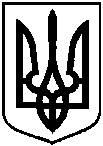 ПроектОприлюднено «__»_____2017 рокувід ____ _______2017 року №        - МРм. Сумивід ____ _______2017 року №        - МРм. СумиПро звіт начальника відділу транспорту, зв’язку та телекомунікаційних послуг Сумської міської ради Яковенка С.В.до  рішення  Сумської міської ради«Про звіт начальника відділу транспорту, зв'язку та телекомунікаційних послуг Сумської міської ради Яковенка С.В.»від                          2017 року №        -МРНачальник  відділу транспорту, зв’язку та телекомунікаційних послуг Сумської міської ради     С.В. Яковенко 